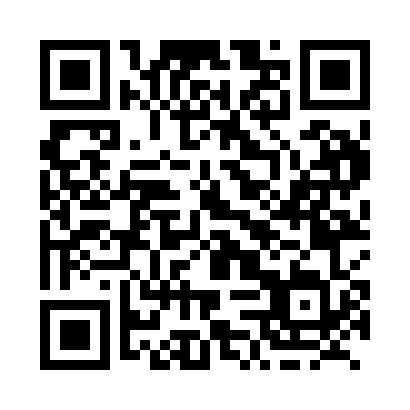 Prayer times for Gray Creek, British Columbia, CanadaWed 1 May 2024 - Fri 31 May 2024High Latitude Method: Angle Based RulePrayer Calculation Method: Islamic Society of North AmericaAsar Calculation Method: HanafiPrayer times provided by https://www.salahtimes.comDateDayFajrSunriseDhuhrAsrMaghribIsha1Wed3:345:2312:445:508:069:552Thu3:325:2212:445:518:079:583Fri3:295:2012:445:528:0910:004Sat3:275:1812:445:528:1010:025Sun3:245:1612:445:538:1210:056Mon3:225:1512:445:548:1310:077Tue3:195:1312:445:558:1510:098Wed3:175:1212:445:568:1610:129Thu3:145:1012:445:578:1810:1410Fri3:125:0912:445:588:1910:1711Sat3:095:0712:445:598:2110:1912Sun3:075:0612:435:598:2210:2213Mon3:045:0412:436:008:2310:2414Tue3:025:0312:436:018:2510:2615Wed2:595:0212:446:028:2610:2916Thu2:575:0012:446:038:2810:3117Fri2:554:5912:446:038:2910:3418Sat2:524:5812:446:048:3010:3619Sun2:504:5612:446:058:3210:3820Mon2:504:5512:446:068:3310:3821Tue2:494:5412:446:078:3410:3922Wed2:494:5312:446:078:3510:4023Thu2:484:5212:446:088:3710:4024Fri2:484:5112:446:098:3810:4125Sat2:474:5012:446:098:3910:4226Sun2:474:4912:446:108:4010:4227Mon2:464:4812:446:118:4110:4328Tue2:464:4712:456:128:4210:4429Wed2:464:4612:456:128:4310:4430Thu2:454:4612:456:138:4410:4531Fri2:454:4512:456:138:4610:45